附件一：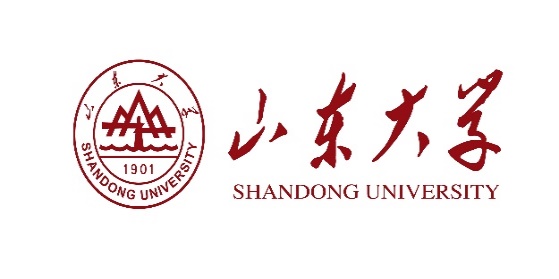 XX学院学生社会实践活动团队立项资助申请书（编号：            ）团队名称：所属单位：课题名称：山东大学二○一八年    月填表说明：1、各级各类实践立项申报团队均需填写此表，其中团队成员总数一般为6-10人；2、实践接收单位的简介、实践项目说明、活动计划、团队组成情况等均可另附页；3、申请书中带（  ）的填写项，请用“√”选择性填写，其它内容请描述性填写；4、编号由学院统一填写；5、两个以上学院合作组织的团队，需两个学院协商配套经费、共同签署意见；6、本申请书1式1份，由学院留存； 7、若对申请书填写有不清楚的地方，请咨询0531-88369957。团队活动经费预算（参考模板）    一、交通费及住宿费社会实践活动产生的交通费、住宿费等各项费用，具体包括：1、交通费用：车次，出发地—目的地，人数×单价=金额2、住宿费用：时间、地点，人数×单价（标准）=金额3、其它：明细，数量×单价=金额    二、材料费社会实践活动需要的队旗、横幅以及牌匾等制作费用，具体包括：1、队旗制作费用：旗帜名称，数量×单价=金额2、牌匾制作费用：牌匾名称，数量×单价=金额3、其它：明细（详细内容），数量×单价=金额    三、资料费社会实践活动中产生的复印、打印、图书购置等费用支出，具体包括：1、复印、打印费用：明细（详细内容），页数×单价=金额2、图书购置费用：明细（详细内容），数量×单价=金额3、宣传资料费用：明细（详细内容），数量×单价=金额4、邮寄费用：明细（详细内容），数量×单价=金额    四、其它类型费用社会实践活动过程中产生的其它费用，具体包括：明细（详细内容），数量×单价=金额总计：         元山东大学学生社会实践活动团队守则1、学生社会实践活动实行领队负责制，各团队设领队（专业教师或学生工作系统教师）和指导老师各一名。2、各团领队在申报立项、领取经费、开展实践和总结工作中全权负责。3、各团队严谨假借社会实践名义开展与社会实践立项内容无关的各种形式活动。4、各团队应持接待单位的接收证明和团队立项申请书在学院团委登记立项。实践活动中，注意与校团委值班老师保持联系，增强活动的宣传效果，确保活动安全开展。实践完毕后，在开学后两周内向团委提交活动总结报告、实践成果、宣传海报、团队成员个人小结（每人一份）和接待单位的评语。5、各团队成员应尊重整个团队的安排，认真完成各项实践任务，不擅自单独行动，对自己的行动负责。6、各团队成员应积极的对实践活动提出自己的意见和看法。7、各团队成员如遇意外情况需退出实践活动，应向领队提出书面申请，批准后方可离队。领队应在实践活动结束后将具体情况上报团委。8、各团队成员应衣着得体，举止文明，谦虚有礼。9、各团队成员应遵纪守法，维护山东大学的声誉和形象。10、各团队负责人应组织好团队完成学校和接待单位交给的任务。11、各团队领队应妥善处理团队内的分歧，遇意外事件及时采取措施，保证团队的团结和实践活动的顺利进行。12、各团队应本着节约合理的原则办好有关事宜，各项事物应由集体讨论决定，统一意见后遵循民主集中制原则。13、各团队须尊重接待单位的协调安排，不得擅自向当地组织提无理要求。14、各团队严禁随意接受贵重礼品及现金。15、本守则的解释权归共青团山东大学委员会所有。       领队签字：         队长签字：                                  二〇一八年 月 日山东大学2018年学生社会实践活动个人安全责任承诺书本人自愿参加山东大学2018年学生暑期社会实践活动团队，并保证本人身体和心理状况适合参加本次社会实践活动，对本次社会实践活动的目的、性质、实践地的情况以及可能的风险有清楚的了解，并已详细阅读与透彻理解教育部令第12号《学生伤害事故处理办法》（2002年9月1日生效）。在社会实践期间，本人保证将自觉遵守国家法律法规和学校纪律，严格执行学校关于暑期社会实践的各项规定。如出现下列情况，依据本责任书和有关规定处理：1、本人财物的遗失、被盗、毁坏等经济损失由本人承担；2、由于本人过错、不可抗力、意外事件导致的自身人身伤害依据《学生伤害事故处理办法》（教育部令第12号）第十二条、第十三条处理；3、本人实施的违法行为或违反实践当地各项规定以及民族习惯等行为所造成的损失和引起的法律责任由本人承担；4、由于本人的过错造成的第三方人身伤害或经济损失由本人承担。本人已经详细阅读并认可本承诺书，对整体内容和各项规定均无异议。学院 (以队长所在学院为准)：                                           团队名称：                                                           队员签名：                                                                                                                        二〇一八年    月    日团队名称团队名称所属单位所属单位团队类别团队类别项目化团队（  ）项目化团队（  ）项目化团队（  ）项目化团队（  ）项目化团队（  ）项目化团队（  ）项目化团队（  ）项目化团队（  ）项目化团队（  ）体验式团队（  ）体验式团队（  ）体验式团队（  ）体验式团队（  ）体验式团队（  ）体验式团队（  ）体验式团队（  ）综合型团队（  ）综合型团队（  ）综合型团队（  ）实践主题实践主题理论政策宣讲团（   ）创新创业实践团（   ）调研实践观察团（   ）公益志愿服务团（   ）文化艺术传播团（   ）其它（   ）理论政策宣讲团（   ）创新创业实践团（   ）调研实践观察团（   ）公益志愿服务团（   ）文化艺术传播团（   ）其它（   ）理论政策宣讲团（   ）创新创业实践团（   ）调研实践观察团（   ）公益志愿服务团（   ）文化艺术传播团（   ）其它（   ）理论政策宣讲团（   ）创新创业实践团（   ）调研实践观察团（   ）公益志愿服务团（   ）文化艺术传播团（   ）其它（   ）理论政策宣讲团（   ）创新创业实践团（   ）调研实践观察团（   ）公益志愿服务团（   ）文化艺术传播团（   ）其它（   ）理论政策宣讲团（   ）创新创业实践团（   ）调研实践观察团（   ）公益志愿服务团（   ）文化艺术传播团（   ）其它（   ）理论政策宣讲团（   ）创新创业实践团（   ）调研实践观察团（   ）公益志愿服务团（   ）文化艺术传播团（   ）其它（   ）理论政策宣讲团（   ）创新创业实践团（   ）调研实践观察团（   ）公益志愿服务团（   ）文化艺术传播团（   ）其它（   ）理论政策宣讲团（   ）创新创业实践团（   ）调研实践观察团（   ）公益志愿服务团（   ）文化艺术传播团（   ）其它（   ）专业型岗位体（  ）非专业型岗位体（  ）就业创业见习（  ）其它（  ）专业型岗位体（  ）非专业型岗位体（  ）就业创业见习（  ）其它（  ）专业型岗位体（  ）非专业型岗位体（  ）就业创业见习（  ）其它（  ）专业型岗位体（  ）非专业型岗位体（  ）就业创业见习（  ）其它（  ）专业型岗位体（  ）非专业型岗位体（  ）就业创业见习（  ）其它（  ）专业型岗位体（  ）非专业型岗位体（  ）就业创业见习（  ）其它（  ）专业型岗位体（  ）非专业型岗位体（  ）就业创业见习（  ）其它（  ）主题：主题：主题：接收单位（个人）接收单位（个人）接收单位或接收个人所在单位全称接收单位或接收个人所在单位全称接收单位或接收个人所在单位全称接收单位或接收个人所在单位全称接收单位（个人）接收单位（个人）接收单位负责人或接收个人姓名接收单位负责人或接收个人姓名接收单位负责人或接收个人姓名接收单位负责人或接收个人姓名联络方式联络方式联络方式电话：手机：电话：手机：电话：手机：电话：手机：电话：手机：电话：手机：电话：手机：接收单位（个人）接收单位（个人）（接收单位[个人]简介：说明接收单位或个人的基本情况，有无接收我校学生开展社会实践活动的历史及具体活动情况，是否已建立了学生社会实践基地，或有意向建立基地）（接收单位[个人]简介：说明接收单位或个人的基本情况，有无接收我校学生开展社会实践活动的历史及具体活动情况，是否已建立了学生社会实践基地，或有意向建立基地）（接收单位[个人]简介：说明接收单位或个人的基本情况，有无接收我校学生开展社会实践活动的历史及具体活动情况，是否已建立了学生社会实践基地，或有意向建立基地）（接收单位[个人]简介：说明接收单位或个人的基本情况，有无接收我校学生开展社会实践活动的历史及具体活动情况，是否已建立了学生社会实践基地，或有意向建立基地）（接收单位[个人]简介：说明接收单位或个人的基本情况，有无接收我校学生开展社会实践活动的历史及具体活动情况，是否已建立了学生社会实践基地，或有意向建立基地）（接收单位[个人]简介：说明接收单位或个人的基本情况，有无接收我校学生开展社会实践活动的历史及具体活动情况，是否已建立了学生社会实践基地，或有意向建立基地）（接收单位[个人]简介：说明接收单位或个人的基本情况，有无接收我校学生开展社会实践活动的历史及具体活动情况，是否已建立了学生社会实践基地，或有意向建立基地）（接收单位[个人]简介：说明接收单位或个人的基本情况，有无接收我校学生开展社会实践活动的历史及具体活动情况，是否已建立了学生社会实践基地，或有意向建立基地）（接收单位[个人]简介：说明接收单位或个人的基本情况，有无接收我校学生开展社会实践活动的历史及具体活动情况，是否已建立了学生社会实践基地，或有意向建立基地）（接收单位[个人]简介：说明接收单位或个人的基本情况，有无接收我校学生开展社会实践活动的历史及具体活动情况，是否已建立了学生社会实践基地，或有意向建立基地）（接收单位[个人]简介：说明接收单位或个人的基本情况，有无接收我校学生开展社会实践活动的历史及具体活动情况，是否已建立了学生社会实践基地，或有意向建立基地）（接收单位[个人]简介：说明接收单位或个人的基本情况，有无接收我校学生开展社会实践活动的历史及具体活动情况，是否已建立了学生社会实践基地，或有意向建立基地）（接收单位[个人]简介：说明接收单位或个人的基本情况，有无接收我校学生开展社会实践活动的历史及具体活动情况，是否已建立了学生社会实践基地，或有意向建立基地）（接收单位[个人]简介：说明接收单位或个人的基本情况，有无接收我校学生开展社会实践活动的历史及具体活动情况，是否已建立了学生社会实践基地，或有意向建立基地）（接收单位[个人]简介：说明接收单位或个人的基本情况，有无接收我校学生开展社会实践活动的历史及具体活动情况，是否已建立了学生社会实践基地，或有意向建立基地）（接收单位[个人]简介：说明接收单位或个人的基本情况，有无接收我校学生开展社会实践活动的历史及具体活动情况，是否已建立了学生社会实践基地，或有意向建立基地）（接收单位[个人]简介：说明接收单位或个人的基本情况，有无接收我校学生开展社会实践活动的历史及具体活动情况，是否已建立了学生社会实践基地，或有意向建立基地）（接收单位[个人]简介：说明接收单位或个人的基本情况，有无接收我校学生开展社会实践活动的历史及具体活动情况，是否已建立了学生社会实践基地，或有意向建立基地）（接收单位[个人]简介：说明接收单位或个人的基本情况，有无接收我校学生开展社会实践活动的历史及具体活动情况，是否已建立了学生社会实践基地，或有意向建立基地）活动计划活动计划一、主题二、背景及意义三、时间                年   月   日 ——       年   月   日四、活动地点及路线五、 预期成果1、项目预期成果2、成果展现形式宣讲会：            场      讲座：            场专业培训：          场      调研报告：         篇支教受益人数：       人     文体演出：       场捐赠（价值）：        元/衣物 /药品 咨询场次：         次        是否建立实践基地：             其它实践成果：        实践中团队是否拍摄DV：            六、前期准备工作七、新闻媒体联系报道一、主题二、背景及意义三、时间                年   月   日 ——       年   月   日四、活动地点及路线五、 预期成果1、项目预期成果2、成果展现形式宣讲会：            场      讲座：            场专业培训：          场      调研报告：         篇支教受益人数：       人     文体演出：       场捐赠（价值）：        元/衣物 /药品 咨询场次：         次        是否建立实践基地：             其它实践成果：        实践中团队是否拍摄DV：            六、前期准备工作七、新闻媒体联系报道一、主题二、背景及意义三、时间                年   月   日 ——       年   月   日四、活动地点及路线五、 预期成果1、项目预期成果2、成果展现形式宣讲会：            场      讲座：            场专业培训：          场      调研报告：         篇支教受益人数：       人     文体演出：       场捐赠（价值）：        元/衣物 /药品 咨询场次：         次        是否建立实践基地：             其它实践成果：        实践中团队是否拍摄DV：            六、前期准备工作七、新闻媒体联系报道一、主题二、背景及意义三、时间                年   月   日 ——       年   月   日四、活动地点及路线五、 预期成果1、项目预期成果2、成果展现形式宣讲会：            场      讲座：            场专业培训：          场      调研报告：         篇支教受益人数：       人     文体演出：       场捐赠（价值）：        元/衣物 /药品 咨询场次：         次        是否建立实践基地：             其它实践成果：        实践中团队是否拍摄DV：            六、前期准备工作七、新闻媒体联系报道一、主题二、背景及意义三、时间                年   月   日 ——       年   月   日四、活动地点及路线五、 预期成果1、项目预期成果2、成果展现形式宣讲会：            场      讲座：            场专业培训：          场      调研报告：         篇支教受益人数：       人     文体演出：       场捐赠（价值）：        元/衣物 /药品 咨询场次：         次        是否建立实践基地：             其它实践成果：        实践中团队是否拍摄DV：            六、前期准备工作七、新闻媒体联系报道一、主题二、背景及意义三、时间                年   月   日 ——       年   月   日四、活动地点及路线五、 预期成果1、项目预期成果2、成果展现形式宣讲会：            场      讲座：            场专业培训：          场      调研报告：         篇支教受益人数：       人     文体演出：       场捐赠（价值）：        元/衣物 /药品 咨询场次：         次        是否建立实践基地：             其它实践成果：        实践中团队是否拍摄DV：            六、前期准备工作七、新闻媒体联系报道一、主题二、背景及意义三、时间                年   月   日 ——       年   月   日四、活动地点及路线五、 预期成果1、项目预期成果2、成果展现形式宣讲会：            场      讲座：            场专业培训：          场      调研报告：         篇支教受益人数：       人     文体演出：       场捐赠（价值）：        元/衣物 /药品 咨询场次：         次        是否建立实践基地：             其它实践成果：        实践中团队是否拍摄DV：            六、前期准备工作七、新闻媒体联系报道一、主题二、背景及意义三、时间                年   月   日 ——       年   月   日四、活动地点及路线五、 预期成果1、项目预期成果2、成果展现形式宣讲会：            场      讲座：            场专业培训：          场      调研报告：         篇支教受益人数：       人     文体演出：       场捐赠（价值）：        元/衣物 /药品 咨询场次：         次        是否建立实践基地：             其它实践成果：        实践中团队是否拍摄DV：            六、前期准备工作七、新闻媒体联系报道一、主题二、背景及意义三、时间                年   月   日 ——       年   月   日四、活动地点及路线五、 预期成果1、项目预期成果2、成果展现形式宣讲会：            场      讲座：            场专业培训：          场      调研报告：         篇支教受益人数：       人     文体演出：       场捐赠（价值）：        元/衣物 /药品 咨询场次：         次        是否建立实践基地：             其它实践成果：        实践中团队是否拍摄DV：            六、前期准备工作七、新闻媒体联系报道一、主题二、背景及意义三、时间                年   月   日 ——       年   月   日四、活动地点及路线五、 预期成果1、项目预期成果2、成果展现形式宣讲会：            场      讲座：            场专业培训：          场      调研报告：         篇支教受益人数：       人     文体演出：       场捐赠（价值）：        元/衣物 /药品 咨询场次：         次        是否建立实践基地：             其它实践成果：        实践中团队是否拍摄DV：            六、前期准备工作七、新闻媒体联系报道一、主题二、背景及意义三、时间                年   月   日 ——       年   月   日四、活动地点及路线五、 预期成果1、项目预期成果2、成果展现形式宣讲会：            场      讲座：            场专业培训：          场      调研报告：         篇支教受益人数：       人     文体演出：       场捐赠（价值）：        元/衣物 /药品 咨询场次：         次        是否建立实践基地：             其它实践成果：        实践中团队是否拍摄DV：            六、前期准备工作七、新闻媒体联系报道一、主题二、背景及意义三、时间                年   月   日 ——       年   月   日四、活动地点及路线五、 预期成果1、项目预期成果2、成果展现形式宣讲会：            场      讲座：            场专业培训：          场      调研报告：         篇支教受益人数：       人     文体演出：       场捐赠（价值）：        元/衣物 /药品 咨询场次：         次        是否建立实践基地：             其它实践成果：        实践中团队是否拍摄DV：            六、前期准备工作七、新闻媒体联系报道一、主题二、背景及意义三、时间                年   月   日 ——       年   月   日四、活动地点及路线五、 预期成果1、项目预期成果2、成果展现形式宣讲会：            场      讲座：            场专业培训：          场      调研报告：         篇支教受益人数：       人     文体演出：       场捐赠（价值）：        元/衣物 /药品 咨询场次：         次        是否建立实践基地：             其它实践成果：        实践中团队是否拍摄DV：            六、前期准备工作七、新闻媒体联系报道一、主题二、背景及意义三、时间                年   月   日 ——       年   月   日四、活动地点及路线五、 预期成果1、项目预期成果2、成果展现形式宣讲会：            场      讲座：            场专业培训：          场      调研报告：         篇支教受益人数：       人     文体演出：       场捐赠（价值）：        元/衣物 /药品 咨询场次：         次        是否建立实践基地：             其它实践成果：        实践中团队是否拍摄DV：            六、前期准备工作七、新闻媒体联系报道一、主题二、背景及意义三、时间                年   月   日 ——       年   月   日四、活动地点及路线五、 预期成果1、项目预期成果2、成果展现形式宣讲会：            场      讲座：            场专业培训：          场      调研报告：         篇支教受益人数：       人     文体演出：       场捐赠（价值）：        元/衣物 /药品 咨询场次：         次        是否建立实践基地：             其它实践成果：        实践中团队是否拍摄DV：            六、前期准备工作七、新闻媒体联系报道一、主题二、背景及意义三、时间                年   月   日 ——       年   月   日四、活动地点及路线五、 预期成果1、项目预期成果2、成果展现形式宣讲会：            场      讲座：            场专业培训：          场      调研报告：         篇支教受益人数：       人     文体演出：       场捐赠（价值）：        元/衣物 /药品 咨询场次：         次        是否建立实践基地：             其它实践成果：        实践中团队是否拍摄DV：            六、前期准备工作七、新闻媒体联系报道一、主题二、背景及意义三、时间                年   月   日 ——       年   月   日四、活动地点及路线五、 预期成果1、项目预期成果2、成果展现形式宣讲会：            场      讲座：            场专业培训：          场      调研报告：         篇支教受益人数：       人     文体演出：       场捐赠（价值）：        元/衣物 /药品 咨询场次：         次        是否建立实践基地：             其它实践成果：        实践中团队是否拍摄DV：            六、前期准备工作七、新闻媒体联系报道一、主题二、背景及意义三、时间                年   月   日 ——       年   月   日四、活动地点及路线五、 预期成果1、项目预期成果2、成果展现形式宣讲会：            场      讲座：            场专业培训：          场      调研报告：         篇支教受益人数：       人     文体演出：       场捐赠（价值）：        元/衣物 /药品 咨询场次：         次        是否建立实践基地：             其它实践成果：        实践中团队是否拍摄DV：            六、前期准备工作七、新闻媒体联系报道一、主题二、背景及意义三、时间                年   月   日 ——       年   月   日四、活动地点及路线五、 预期成果1、项目预期成果2、成果展现形式宣讲会：            场      讲座：            场专业培训：          场      调研报告：         篇支教受益人数：       人     文体演出：       场捐赠（价值）：        元/衣物 /药品 咨询场次：         次        是否建立实践基地：             其它实践成果：        实践中团队是否拍摄DV：            六、前期准备工作七、新闻媒体联系报道一、主题二、背景及意义三、时间                年   月   日 ——       年   月   日四、活动地点及路线五、 预期成果1、项目预期成果2、成果展现形式宣讲会：            场      讲座：            场专业培训：          场      调研报告：         篇支教受益人数：       人     文体演出：       场捐赠（价值）：        元/衣物 /药品 咨询场次：         次        是否建立实践基地：             其它实践成果：        实践中团队是否拍摄DV：            六、前期准备工作七、新闻媒体联系报道一、主题二、背景及意义三、时间                年   月   日 ——       年   月   日四、活动地点及路线五、 预期成果1、项目预期成果2、成果展现形式宣讲会：            场      讲座：            场专业培训：          场      调研报告：         篇支教受益人数：       人     文体演出：       场捐赠（价值）：        元/衣物 /药品 咨询场次：         次        是否建立实践基地：             其它实践成果：        实践中团队是否拍摄DV：            六、前期准备工作七、新闻媒体联系报道一、主题二、背景及意义三、时间                年   月   日 ——       年   月   日四、活动地点及路线五、 预期成果1、项目预期成果2、成果展现形式宣讲会：            场      讲座：            场专业培训：          场      调研报告：         篇支教受益人数：       人     文体演出：       场捐赠（价值）：        元/衣物 /药品 咨询场次：         次        是否建立实践基地：             其它实践成果：        实践中团队是否拍摄DV：            六、前期准备工作七、新闻媒体联系报道一、主题二、背景及意义三、时间                年   月   日 ——       年   月   日四、活动地点及路线五、 预期成果1、项目预期成果2、成果展现形式宣讲会：            场      讲座：            场专业培训：          场      调研报告：         篇支教受益人数：       人     文体演出：       场捐赠（价值）：        元/衣物 /药品 咨询场次：         次        是否建立实践基地：             其它实践成果：        实践中团队是否拍摄DV：            六、前期准备工作七、新闻媒体联系报道一、主题二、背景及意义三、时间                年   月   日 ——       年   月   日四、活动地点及路线五、 预期成果1、项目预期成果2、成果展现形式宣讲会：            场      讲座：            场专业培训：          场      调研报告：         篇支教受益人数：       人     文体演出：       场捐赠（价值）：        元/衣物 /药品 咨询场次：         次        是否建立实践基地：             其它实践成果：        实践中团队是否拍摄DV：            六、前期准备工作七、新闻媒体联系报道一、主题二、背景及意义三、时间                年   月   日 ——       年   月   日四、活动地点及路线五、 预期成果1、项目预期成果2、成果展现形式宣讲会：            场      讲座：            场专业培训：          场      调研报告：         篇支教受益人数：       人     文体演出：       场捐赠（价值）：        元/衣物 /药品 咨询场次：         次        是否建立实践基地：             其它实践成果：        实践中团队是否拍摄DV：            六、前期准备工作七、新闻媒体联系报道一、主题二、背景及意义三、时间                年   月   日 ——       年   月   日四、活动地点及路线五、 预期成果1、项目预期成果2、成果展现形式宣讲会：            场      讲座：            场专业培训：          场      调研报告：         篇支教受益人数：       人     文体演出：       场捐赠（价值）：        元/衣物 /药品 咨询场次：         次        是否建立实践基地：             其它实践成果：        实践中团队是否拍摄DV：            六、前期准备工作七、新闻媒体联系报道一、主题二、背景及意义三、时间                年   月   日 ——       年   月   日四、活动地点及路线五、 预期成果1、项目预期成果2、成果展现形式宣讲会：            场      讲座：            场专业培训：          场      调研报告：         篇支教受益人数：       人     文体演出：       场捐赠（价值）：        元/衣物 /药品 咨询场次：         次        是否建立实践基地：             其它实践成果：        实践中团队是否拍摄DV：            六、前期准备工作七、新闻媒体联系报道一、主题二、背景及意义三、时间                年   月   日 ——       年   月   日四、活动地点及路线五、 预期成果1、项目预期成果2、成果展现形式宣讲会：            场      讲座：            场专业培训：          场      调研报告：         篇支教受益人数：       人     文体演出：       场捐赠（价值）：        元/衣物 /药品 咨询场次：         次        是否建立实践基地：             其它实践成果：        实践中团队是否拍摄DV：            六、前期准备工作七、新闻媒体联系报道一、主题二、背景及意义三、时间                年   月   日 ——       年   月   日四、活动地点及路线五、 预期成果1、项目预期成果2、成果展现形式宣讲会：            场      讲座：            场专业培训：          场      调研报告：         篇支教受益人数：       人     文体演出：       场捐赠（价值）：        元/衣物 /药品 咨询场次：         次        是否建立实践基地：             其它实践成果：        实践中团队是否拍摄DV：            六、前期准备工作七、新闻媒体联系报道一、主题二、背景及意义三、时间                年   月   日 ——       年   月   日四、活动地点及路线五、 预期成果1、项目预期成果2、成果展现形式宣讲会：            场      讲座：            场专业培训：          场      调研报告：         篇支教受益人数：       人     文体演出：       场捐赠（价值）：        元/衣物 /药品 咨询场次：         次        是否建立实践基地：             其它实践成果：        实践中团队是否拍摄DV：            六、前期准备工作七、新闻媒体联系报道一、主题二、背景及意义三、时间                年   月   日 ——       年   月   日四、活动地点及路线五、 预期成果1、项目预期成果2、成果展现形式宣讲会：            场      讲座：            场专业培训：          场      调研报告：         篇支教受益人数：       人     文体演出：       场捐赠（价值）：        元/衣物 /药品 咨询场次：         次        是否建立实践基地：             其它实践成果：        实践中团队是否拍摄DV：            六、前期准备工作七、新闻媒体联系报道一、主题二、背景及意义三、时间                年   月   日 ——       年   月   日四、活动地点及路线五、 预期成果1、项目预期成果2、成果展现形式宣讲会：            场      讲座：            场专业培训：          场      调研报告：         篇支教受益人数：       人     文体演出：       场捐赠（价值）：        元/衣物 /药品 咨询场次：         次        是否建立实践基地：             其它实践成果：        实践中团队是否拍摄DV：            六、前期准备工作七、新闻媒体联系报道一、主题二、背景及意义三、时间                年   月   日 ——       年   月   日四、活动地点及路线五、 预期成果1、项目预期成果2、成果展现形式宣讲会：            场      讲座：            场专业培训：          场      调研报告：         篇支教受益人数：       人     文体演出：       场捐赠（价值）：        元/衣物 /药品 咨询场次：         次        是否建立实践基地：             其它实践成果：        实践中团队是否拍摄DV：            六、前期准备工作七、新闻媒体联系报道一、主题二、背景及意义三、时间                年   月   日 ——       年   月   日四、活动地点及路线五、 预期成果1、项目预期成果2、成果展现形式宣讲会：            场      讲座：            场专业培训：          场      调研报告：         篇支教受益人数：       人     文体演出：       场捐赠（价值）：        元/衣物 /药品 咨询场次：         次        是否建立实践基地：             其它实践成果：        实践中团队是否拍摄DV：            六、前期准备工作七、新闻媒体联系报道一、主题二、背景及意义三、时间                年   月   日 ——       年   月   日四、活动地点及路线五、 预期成果1、项目预期成果2、成果展现形式宣讲会：            场      讲座：            场专业培训：          场      调研报告：         篇支教受益人数：       人     文体演出：       场捐赠（价值）：        元/衣物 /药品 咨询场次：         次        是否建立实践基地：             其它实践成果：        实践中团队是否拍摄DV：            六、前期准备工作七、新闻媒体联系报道一、主题二、背景及意义三、时间                年   月   日 ——       年   月   日四、活动地点及路线五、 预期成果1、项目预期成果2、成果展现形式宣讲会：            场      讲座：            场专业培训：          场      调研报告：         篇支教受益人数：       人     文体演出：       场捐赠（价值）：        元/衣物 /药品 咨询场次：         次        是否建立实践基地：             其它实践成果：        实践中团队是否拍摄DV：            六、前期准备工作七、新闻媒体联系报道一、主题二、背景及意义三、时间                年   月   日 ——       年   月   日四、活动地点及路线五、 预期成果1、项目预期成果2、成果展现形式宣讲会：            场      讲座：            场专业培训：          场      调研报告：         篇支教受益人数：       人     文体演出：       场捐赠（价值）：        元/衣物 /药品 咨询场次：         次        是否建立实践基地：             其它实践成果：        实践中团队是否拍摄DV：            六、前期准备工作七、新闻媒体联系报道一、主题二、背景及意义三、时间                年   月   日 ——       年   月   日四、活动地点及路线五、 预期成果1、项目预期成果2、成果展现形式宣讲会：            场      讲座：            场专业培训：          场      调研报告：         篇支教受益人数：       人     文体演出：       场捐赠（价值）：        元/衣物 /药品 咨询场次：         次        是否建立实践基地：             其它实践成果：        实践中团队是否拍摄DV：            六、前期准备工作七、新闻媒体联系报道团队组成情况团队组成情况团队组成情况团队组成情况团队组成情况团队组成情况团队组成情况团队组成情况团队组成情况团队组成情况团队组成情况团队组成情况团队组成情况团队组成情况团队组成情况团队组成情况团队组成情况团队组成情况团队组成情况团队组成情况团队组成情况姓  名姓  名性别学院（中心、所）学院（中心、所）学院（中心、所）学院（中心、所）学院（中心、所）学历学历年级年级年级身份证号身份证号家庭所在地家庭所在地家庭所在地家庭所在地联系方式承担工作如：2015如：2015如：2015指导教师（专业教师）指导教师（专业教师）姓    名姓    名是否随队活动是否随队活动是否随队活动是否随队活动是否随队活动是否随队活动指导教师（专业教师）指导教师（专业教师）工作单位工作单位指导教师（专业教师）指导教师（专业教师）职务职称职务职称指导教师（专业教师）指导教师（专业教师）联系方式联系方式电话：手机：E-mail：电话：手机：E-mail：电话：手机：E-mail：电话：手机：E-mail：电话：手机：E-mail：电话：手机：E-mail：电话：手机：E-mail：电话：手机：E-mail：电话：手机：E-mail：电话：手机：E-mail：电话：手机：E-mail：电话：手机：E-mail：电话：手机：E-mail：电话：手机：E-mail：电话：手机：E-mail：电话：手机：E-mail：电话：手机：E-mail：领队（专业教师或学生工作系统教师）领队（专业教师或学生工作系统教师）姓    名姓    名领队（专业教师或学生工作系统教师）领队（专业教师或学生工作系统教师）工作单位工作单位领队（专业教师或学生工作系统教师）领队（专业教师或学生工作系统教师）职务职称职务职称领队（专业教师或学生工作系统教师）领队（专业教师或学生工作系统教师）联系方式联系方式电话：手机：E-mail：电话：手机：E-mail：电话：手机：E-mail：电话：手机：E-mail：电话：手机：E-mail：电话：手机：E-mail：电话：手机：E-mail：电话：手机：E-mail：电话：手机：E-mail：电话：手机：E-mail：电话：手机：E-mail：电话：手机：E-mail：电话：手机：E-mail：电话：手机：E-mail：电话：手机：E-mail：电话：手机：E-mail：电话：手机：E-mail：队    长队    长姓    名姓    名队    长队    长学    院学    院专业队    长队    长年    级年    级学历本专科生（  ）硕士研究生（  ）博士研究生（  ）本专科生（  ）硕士研究生（  ）博士研究生（  ）本专科生（  ）硕士研究生（  ）博士研究生（  ）本专科生（  ）硕士研究生（  ）博士研究生（  ）本专科生（  ）硕士研究生（  ）博士研究生（  ）本专科生（  ）硕士研究生（  ）博士研究生（  ）本专科生（  ）硕士研究生（  ）博士研究生（  ）本专科生（  ）硕士研究生（  ）博士研究生（  ）本专科生（  ）硕士研究生（  ）博士研究生（  ）本专科生（  ）硕士研究生（  ）博士研究生（  ）本专科生（  ）硕士研究生（  ）博士研究生（  ）队    长队    长联系方式联系方式电话：手机：E-mail：电话：手机：E-mail：电话：手机：E-mail：电话：手机：E-mail：电话：手机：E-mail：电话：手机：E-mail：电话：手机：E-mail：电话：手机：E-mail：电话：手机：E-mail：电话：手机：E-mail：电话：手机：E-mail：电话：手机：E-mail：电话：手机：E-mail：电话：手机：E-mail：电话：手机：E-mail：电话：手机：E-mail：电话：手机：E-mail：团队构成团队构成总人数：总人数：总人数：总人数：总人数：总人数：总人数：总人数：总人数：总人数：总人数：总人数：总人数：总人数：总人数：总人数：总人数：总人数：总人数：团队构成团队构成专业教师：  人，政工干部：  人，本专科学生：  人，研究生：  人专业教师：  人，政工干部：  人，本专科学生：  人，研究生：  人专业教师：  人，政工干部：  人，本专科学生：  人，研究生：  人专业教师：  人，政工干部：  人，本专科学生：  人，研究生：  人专业教师：  人，政工干部：  人，本专科学生：  人，研究生：  人专业教师：  人，政工干部：  人，本专科学生：  人，研究生：  人专业教师：  人，政工干部：  人，本专科学生：  人，研究生：  人专业教师：  人，政工干部：  人，本专科学生：  人，研究生：  人专业教师：  人，政工干部：  人，本专科学生：  人，研究生：  人专业教师：  人，政工干部：  人，本专科学生：  人，研究生：  人专业教师：  人，政工干部：  人，本专科学生：  人，研究生：  人专业教师：  人，政工干部：  人，本专科学生：  人，研究生：  人专业教师：  人，政工干部：  人，本专科学生：  人，研究生：  人专业教师：  人，政工干部：  人，本专科学生：  人，研究生：  人专业教师：  人，政工干部：  人，本专科学生：  人，研究生：  人专业教师：  人，政工干部：  人，本专科学生：  人，研究生：  人专业教师：  人，政工干部：  人，本专科学生：  人，研究生：  人专业教师：  人，政工干部：  人，本专科学生：  人，研究生：  人专业教师：  人，政工干部：  人，本专科学生：  人，研究生：  人经费预算交通费交通费交通费交通费元元元元元元元元元元元元元元元元经费预算住宿费住宿费住宿费住宿费元元元元元元元元元元元元元元元元经费预算其它（请说明）其它（请说明）其它（请说明）其它（请说明）元元元元元元元元元元元元元元元元经费预算其它（请说明）其它（请说明）其它（请说明）其它（请说明）元元元元元元元元元元元元元元元元经费预算其它（请说明）其它（请说明）其它（请说明）其它（请说明）元元元元元元元元元元元元元元元元经费预算其它（请说明）其它（请说明）其它（请说明）其它（请说明）元元元元元元元元元元元元元元元元经费预算其它（请说明）其它（请说明）其它（请说明）其它（请说明）元元元元元元元元元元元元元元元元经费预算其它（请说明）其它（请说明）其它（请说明）其它（请说明）元元元元元元元元元元元元元元元元经费预算其它（请说明）其它（请说明）其它（请说明）其它（请说明）元元元元元元元元元元元元元元元元经费预算其它（请说明）其它（请说明）其它（请说明）其它（请说明）元元元元元元元元元元元元元元元元经费预算其它（请说明）其它（请说明）其它（请说明）其它（请说明）元元元元元元元元元元元元元元元元经费预算共计共计共计共计元元元元元元元元元元元元元元元元经费预算团队自筹团队自筹团队自筹团队自筹团队自筹团队自筹申请学校立项经费申请学校立项经费申请学校立项经费申请学校立项经费申请学校立项经费学    院配套经费学    院配套经费学    院配套经费学    院配套经费学    院配套经费接收单位（个人）支持经费接收单位（个人）支持经费接收单位（个人）支持经费接收单位（个人）支持经费经费预算元元元元元元元元元元元元元元元元元元元元学院团委意见        负责人签字        （团委盖章）年      月     日        负责人签字        （团委盖章）年      月     日        负责人签字        （团委盖章）年      月     日        负责人签字        （团委盖章）年      月     日        负责人签字        （团委盖章）年      月     日        负责人签字        （团委盖章）年      月     日        负责人签字        （团委盖章）年      月     日        负责人签字        （团委盖章）年      月     日        负责人签字        （团委盖章）年      月     日        负责人签字        （团委盖章）年      月     日        负责人签字        （团委盖章）年      月     日        负责人签字        （团委盖章）年      月     日        负责人签字        （团委盖章）年      月     日        负责人签字        （团委盖章）年      月     日        负责人签字        （团委盖章）年      月     日        负责人签字        （团委盖章）年      月     日        负责人签字        （团委盖章）年      月     日        负责人签字        （团委盖章）年      月     日        负责人签字        （团委盖章）年      月     日        负责人签字        （团委盖章）年      月     日学院意见经初评，同意申报立项，学院给予配套经费        元。                        分管副书记（副院长）签字       （党委盖章）年      月     日经初评，同意申报立项，学院给予配套经费        元。                        分管副书记（副院长）签字       （党委盖章）年      月     日经初评，同意申报立项，学院给予配套经费        元。                        分管副书记（副院长）签字       （党委盖章）年      月     日经初评，同意申报立项，学院给予配套经费        元。                        分管副书记（副院长）签字       （党委盖章）年      月     日经初评，同意申报立项，学院给予配套经费        元。                        分管副书记（副院长）签字       （党委盖章）年      月     日经初评，同意申报立项，学院给予配套经费        元。                        分管副书记（副院长）签字       （党委盖章）年      月     日经初评，同意申报立项，学院给予配套经费        元。                        分管副书记（副院长）签字       （党委盖章）年      月     日经初评，同意申报立项，学院给予配套经费        元。                        分管副书记（副院长）签字       （党委盖章）年      月     日经初评，同意申报立项，学院给予配套经费        元。                        分管副书记（副院长）签字       （党委盖章）年      月     日经初评，同意申报立项，学院给予配套经费        元。                        分管副书记（副院长）签字       （党委盖章）年      月     日经初评，同意申报立项，学院给予配套经费        元。                        分管副书记（副院长）签字       （党委盖章）年      月     日经初评，同意申报立项，学院给予配套经费        元。                        分管副书记（副院长）签字       （党委盖章）年      月     日经初评，同意申报立项，学院给予配套经费        元。                        分管副书记（副院长）签字       （党委盖章）年      月     日经初评，同意申报立项，学院给予配套经费        元。                        分管副书记（副院长）签字       （党委盖章）年      月     日经初评，同意申报立项，学院给予配套经费        元。                        分管副书记（副院长）签字       （党委盖章）年      月     日经初评，同意申报立项，学院给予配套经费        元。                        分管副书记（副院长）签字       （党委盖章）年      月     日经初评，同意申报立项，学院给予配套经费        元。                        分管副书记（副院长）签字       （党委盖章）年      月     日经初评，同意申报立项，学院给予配套经费        元。                        分管副书记（副院长）签字       （党委盖章）年      月     日经初评，同意申报立项，学院给予配套经费        元。                        分管副书记（副院长）签字       （党委盖章）年      月     日经初评，同意申报立项，学院给予配套经费        元。                        分管副书记（副院长）签字       （党委盖章）年      月     日